ГОДИШЊИ ПЛАН РАДА – ДИГИТАЛНИ СВЕТ                                            ДЕЧЈИ ЧАСОПИС „МАЛИ ВИТЕЗ“Драги корисници нашег часописа „Мали Витез“, представљамо вам укратко начин рада у оквиру предмета Дигитални свет, који се користи у рад са ученицима првог и другог разреда.Уз помоћ нашег часописа моћи ћете да заједно са ученицима упловите у дигитални свет и начин алгоритамског размишљања.Дигитални свет ћете откривати у сваком новом броју Малог Витеза 1 и 2, где ћете на четири стране пронаћи приче, слике и занимљиве задатке. Витезов дигитални свет ће бити забаван и користан јер ћемо садржаје овог предмета повезивати и са осталим предметима.Кроз смислену међупредметну повезаност  развијаћемо дигиталне али и остале међупредметне компетенције и градити концепт целоживотног учења.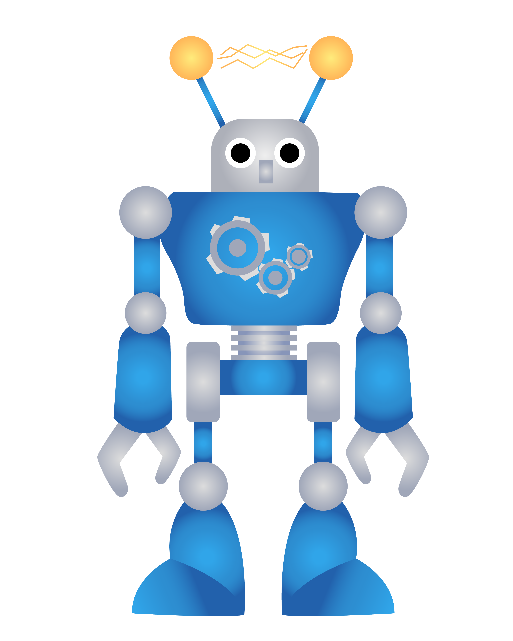 Сигурни смо да ће Вам наши примери помоћи да на креативан и забаван начин упознате овај предмет и изградите неки свој дигитални свет, лепши и бољи!